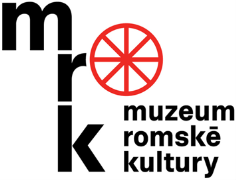 DODATEK Č. 1 K OBJEDNÁVCE NA PROVEDENÍ ARCHEOLOGICKÉHO DOHLEDU A ZÁCHRANNÉHO ARCHEOLOGICKÉHO PRŮZKUMU V RÁMCI REALIZACE STAVBY „LETY U PÍSKU. PAMÁTNK HOLOKAUSTU ROMŮ A SINTŮ V ČECHÁCH“ Stránka 1 z 2 Na základě Dodavatelem vykázaných prací v rámci výkonu činnosti archeologického dohledu a záchranného archeologického výzkumu při realizaci stavby „Lety u Písku. Památník holokaustu Romů a Sintů v Čechách“, tímto Objednatel a Dodavatel aktualizují cenu za předmětnou činnost. Stránka 2 z 2 Objednatel: Muzeum romské kultury, státní příspěvková organizace Organizace je zřízena Ministerstvem kultury ČR, je oprávněna nakládat s majetkem státu, dle zákona č. 219/2000 Sb., a dále zřizovací listiny Muzea romské kultury platné od 1. 1. 2013, ve znění Rozhodnutí ministryně kultury č. 45/2012 ze dne 20. 12. 2012 a ve znění Rozhodnutí ministra kultury č. 18/2017 ze dne 26. 10. 2017. Sídlo: 	Bratislavská 246/67, 602 00 Brno IČO: 	71239812 ID datové schránky: 	f6d97sc Bankovní spojení: 	Česká národní banka Číslo účtu:                                        xxxxxxxxxxxxxxZastoupení:                                     PhDr. Jana Horváthová, ředitelka Kontaktní osoby:                            xxxxxxxxxxxxx, investiční referent,                                                           xxxxxxxxxxxxxx                                 xxxxxxxxxxxx, projektový koordinátor,                                                           xxxxxxxxxxxxxxxxDodavatel: Západočeská univerzita v Plzni Sídlo: 	Univerzitní 2732/8, 301 00 Plzeň IČO: 	49777513 ID datové schránky: 	zqfj9hj Bankovní spojení: 	Komerční banka Číslo účtu: 	xxxxxxxxxxxxxxxxxx Kontaktní osoby:                           xxxxxxxxxxxxxxxx, tajemnice,                                                          xxxxxxxxxxxxxxxxxxxxxxxxxxxxxx, vědecko-výzkumný pracovník, xxxxxxxxxxxxxxxPůvodní cena: 	157.000,- Kč bez DPH 189.970,- Kč vč. DPH Navýšení: 	10.200,- Kč bez DPH 12.342,- Kč vč. DPH Nová cena: 	167.200,- Kč bez DPH 202.312,- Kč vč. DPH V Brně dle el. podpisu V Plzni dle el. podpisu ……………………………………… ……………………………………… 